Программа проведения:Областной олимпиады профессионального мастерства среди обучающихся (студентов) профессиональных образовательных организаций Свердловской области по укрупненной группе специальностей 35.00.00. «Сельское, лесное и рыбное хозяйство» (35.02.07 «Механизация сельского хозяйства», 35.02.08 «Электрификация и автоматизация сельского хозяйства», 35.02.16 «Эксплуатация и ремонт с/х техники и оборудования»)Участники олимпиады:Обучающиеся профессиональных образовательных организаций Свердловской области (в возрасте до 25 лет), победители и призеры первого этапа олимпиады (на уровне образовательного учреждения).Организаторы: Ресурсный центр развития профессионального образования Свердловской области агропромышленного и лесотехнического профиляТерриториальный ресурсный центр агропромышленного профиля Западного управленческого округаГАПОУ СО «Красноуфимский аграрный колледж»623300, Свердловская область, г. Красноуфимск, ул. Пролетарская, 62 Тел.8 (34394) 7-57-88, Эл.почта: agro@agrokolledg.ru 31 марта 2022 годаОлимпиада проводится в целях: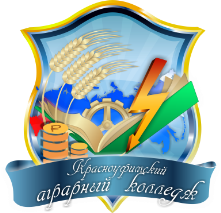 выявления наиболее одаренных и талантливых студентов, повышения качества профессионального образования специалистов среднего звена, дальнейшего совершенствования профессиональной компетентности студентов, реализации творческого потенциала обучающихся, повышения мотивации и творческой активности педагогических работников в рамках наставничества обучающихся.Задачи олимпиады:Проверка способности студентов к самостоятельной профессиональной деятельности, совершенствование умений эффективного решения профессиональных задач, развитие профессионального мышления, способности к проектированию своей деятельности и конструктивному анализу ошибок в профессиональной деятельности, стимулирование студентов к дальнейшему профессиональному и личностному развитию, повышение интереса к будущей профессиональной деятельности;Развитие конкурентной среды в сфере СПО, повышение престижности специальностей СПО;Развитие профессиональной ориентации граждан;Повышение роли работодателей в обеспечении качества подготовки специалистов среднего звена;Вовлечение областных, региональных учебно-методических объединений в процесс формирования единого образовательного пространства;Развитие содержания образования;Интеграция разработанного методического обеспечения Олимпиады, в том числе фондов оценочных средств, в образовательный процесс.ПРОГРАММА ПРОВЕДЕНИЯОбластной олимпиадыпрофессионального мастерства среди обучающихся профессиональных образовательных организаций Свердловской области по укрупненной группе специальностей 35.00.00. «Сельское, лесное и рыбное хозяйство»(35.02.07 «Механизация сельского хозяйства»35.02.08 «Электрификация и автоматизация сельского хозяйства» 35.02.16 «Эксплуатация и ремонт с/х техники и оборудования»)31 марта 2022 годаг. КрасноуфимскВремяМероприятиеМесто Ответственный8-30 – 9-00Регистрация участников Олимпиады418Обвинцева Г.Г.8-30 – 9-00Завтрак Столовая Кривошей Т.Е.9-00 -  9-20Церемония открытия ОлимпиадыКаб.418Директор колледжа Кузнецова Т.Н..Е.9-20 – 9-30Жеребьевка. Инструктаж по ТБИнструктаж по ОлимпиадеКаб. 418Снежко С.В.Сергеев А.В..11-00-14-00Областной семинар для сопровождающих «Внеурочная деятельность в рамках предпрофильной подготовки обучающихся общеобразовательных организаций» Каб.418Снежко С.В. Дивель О.А.12-00-13-00Обед для сопровождающихСтоловая Снежко С.В.13-00-14-00Областной семинар для сопровождающихСнежко С.В. Дивель О.А.Теоретический тур: Решение комплексного задания I уровняТеоретический тур: Решение комплексного задания I уровняТеоретический тур: Решение комплексного задания I уровняТеоретический тур: Решение комплексного задания I уровня9-30 – 10-00Решение тестового заданияКаб.414ЖюриКошелев М.Н.10-00 – 10-45Перевод профессионального текстаКаб.414ЖюриСамолюк И.Ю.10-50 – 11-35 Решение задачи по управлению коллективомКаб.414ЖюриТоргашова Е.В.11-40 – 12-30Обед для участниковСтоловая Кривошей Т.Е.Решение комплексного задания II уровня. Общая часть задания. Решение комплексного задания II уровня. Общая часть задания. Решение комплексного задания II уровня. Общая часть задания. Решение комплексного задания II уровня. Общая часть задания. 12-30 – 13-30Расчет затрат на электроэнергию в мастерской с использованием ПК.Каб.414ЖюриКошелев М.Н.13-30 – 13-45Переезд в Учхоз для специальности 35.02.07Автобус Кожакин Д.В.Решение комплексного задания II уровня. Вариативная часть.Решение комплексного задания II уровня. Вариативная часть.Решение комплексного задания II уровня. Вариативная часть.Решение комплексного задания II уровня. Вариативная часть.13-30 – 16-30Для специальности 35.02.08Монтаж, наладка схемы включения электродвигателей и цепи управленияКаб.108Жюри Серебренников А.Н.. 13-45 – 16-15Для специальности 35.02.07ЕТО трактора. Вождение трактора Беларус-1221Комплектование пахотного агрегатаУчхозЖюриПупышев В.А.16-15 – 16-30Переезд в колледжАвтобус Кожакин Д.В.16-30 -17-00Ужин Столовая Кривошей Т.Е.16-30 – 17-00Подведение итоговКаб. 414Жюри17-00Награждение победителей и участников Олимпиады Закрытие ОлимпиадыКаб.418Жюри 17-30Отъезд участников Олимпиады